Appreciation Letter to the TeacherFrom, Raymond LevyAp #643-7006 Risus St. Beaumont New Mexico 73585 (715) 912-6931abcxyz001@gmail.com Date: 06/04/2019To,Malcolm Long 9291 Proin RoadLake Charles Maine 11292 Subject: (********************) Dear Malcolm Long,Some journeys are not just about the road but the people who are there to walk the road with by either participating in the journey or by pushing us and motivating to walk the road. I want to thank you Sir/Madam for always keeping me motivated to accept the challenges and move forward.Me scoring 98 in Economics in my twelfth boards have all happened because of your guidance. The way you prepared us and the way you designed our study pattern helped us to cover every topic within time and also revise them. Your practice questions also helped me a lot.Thank you for preparing us such well for our exams. I hope I get someone to like you as a guide in every walk of my life.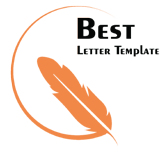 Yours lovingly, Raymond Levy